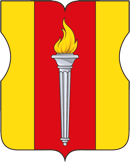 ПРОЕКТРЕШЕНИЕСОВЕТА ДЕПУТАТОВМУНИЦИПАЛЬНОГО ОКРУГА ПРЕСНЕНСКИЙ13.03.2024 № 24.11.266О согласовании установки ограждающего устройствана придомовой территории муниципального округа Пресненскийпо адресу: Леонтьевский пер., д. 6 с. 2Руководствуясь пунктом 5 части 2 статьи 1 Закона города Москвы 
от 11 июля 2012 года № 39 «О наделении органов местного самоуправления муниципальных округов в городе Москве отдельными полномочиями города Москвы», Постановлением Правительства Москвы от 2 июля 2013 года 
№ 428–ПП «О порядке установки ограждений на придомовых территориях 
в городе Москве», рассмотрев заявление уполномоченного лица от 10.12.2023 (наш вх. № 115-Д от 27.02.2024), а также на основании Протокола 
№ 2ПК.24.03 заседания Комиссии по вопросам землепользования, градостроительства и дорожно-транспортной инфраструктуры от 13.03.2024,Совет депутатов решил:Согласовать установку ограждающего устройства (1-го шлагбаума) 
на придомовой территории муниципального округа Пресненский 
по адресу: Леонтьевский пер., д. 6, с. 2, согласно Приложению 
к настоящему решению.Копию настоящее решение направить в Департамент территориальных органов исполнительной власти города Москвы, управу Пресненского района города Москвы.Заверенную копию настоящего решения выдать лицу, уполномоченному на представление интересов собственников помещений 
в многоквартирном доме по вопросам, связанным с установкой ограждающих устройств и их демонтажем.Опубликовать настоящее решение в бюллетене «Московский муниципальный вестник» и на официальном сайте муниципального округа Пресненский.Настоящее решение вступает в силу со дня его принятия.Контроль за исполнением настоящего решения возложить на главу муниципального округа Пресненский Юмалина Д.П.Схема установки ограждающего устройства (1-го шлагбаума) 
на придомовой территории муниципального округа Пресненский по адресу: Леонтьевский пер., д. 6, с. 2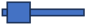 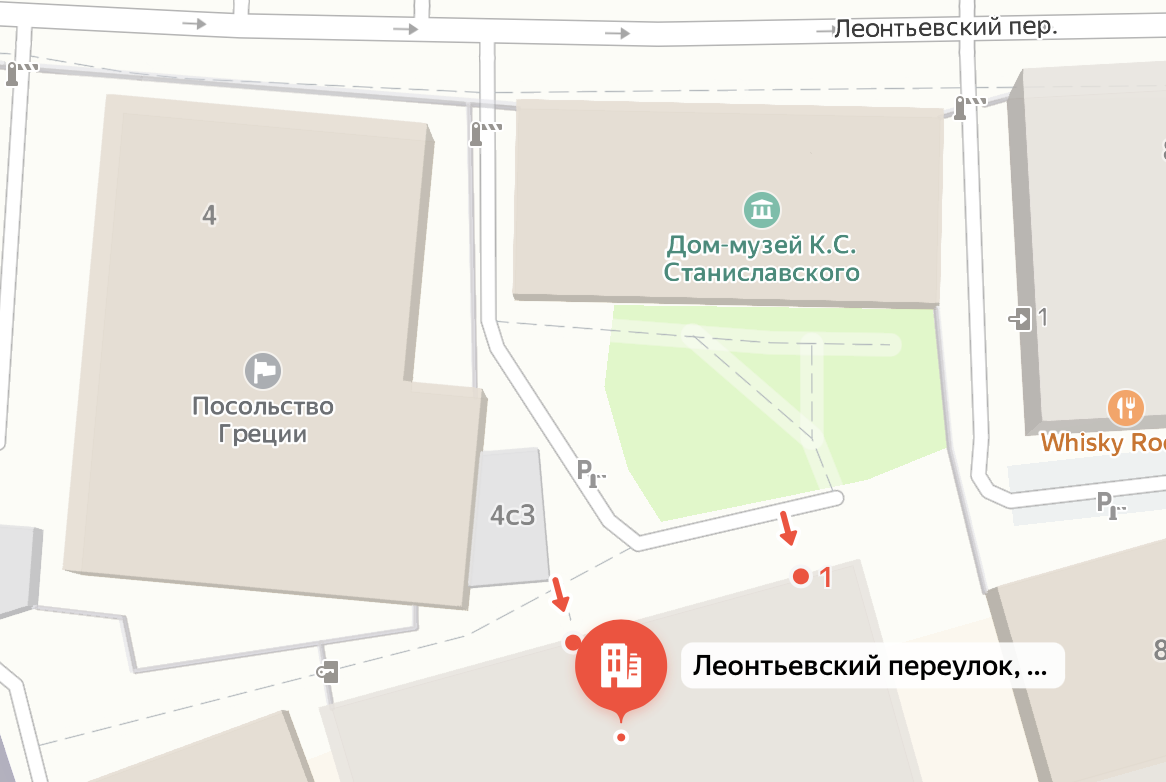 	– ограждающее устройство (шлагбаум)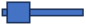 Глава муниципального округа ПресненскийД.П. ЮмалинД.П. ЮмалинПриложениек решению Совета депутатов муниципального округа Пресненский от 13.03.2024 № 24.11.266Параметры ограждающего устройстваШлагбаумТип Автоматический подъемныйРазмер тумбы (ШВГ)265 х 1007 х 220Длина стрелы3750Внешний вид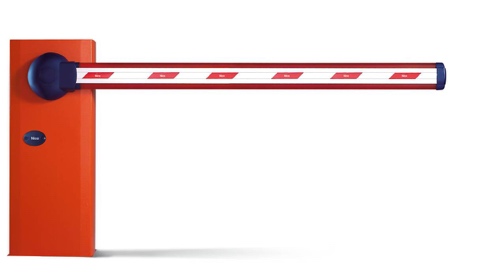 